DODATEK č. 2ke smlouvě o úhradě kompenzace na zajištění dopravní obslužnosti Olomouckého kraje   Olomoucký krajaStatutární město OlomoucI.
Základní ustanoveníSmluvní strany uzavřely dne 10. 10. 2017 Smlouvu o úhradě kompenzace 
na zajištění dopravní obslužnosti Olomouckého kraje (dále jen „Smlouva“), jejímž předmětem je spolupráce statutárního města Olomouc (dále jen „SMOl“) 
a Olomouckého kraje za účelem zajištění dopravní obslužnosti na území Olomouckého kraje. II.
ÚČEL DODATKUTento Dodatek č. 2 Smlouvy se uzavírá z důvodu změny příspěvku obcí na dopravní obslužnost Olomouckému kraji v čl. I bod 3 a čl. III Úhrada kompenzace odst. 1 a 2, s ohledem na změnu ve výši poskytovaných úhrad.III.
Změna smlouvyV článku I se tímto dodatkem mění bod 3, který nově zní:3. Olomoucký kraj bude zajišťovat veřejnou linkovou dopravu v rámci území Olomouckého kraje. Usnesením Zastupitelstva Olomouckého kraje UZ/17/24/2019, konaného dne 23. 9. 2019, byl schválen příspěvek obcí 
na dopravní obslužnost Olomouckému kraji od 1. 1. 2020 ve výši 150 Kč 
na jednoho obyvatele.V článku III se tímto dodatkem mění body 1 a 2, které nově zní:Výše kompenzace za každý jednotlivý kalendářní rok v období od 1. 1. 2020 
do 31. 12. 2027 je dána následujícím vzorcem:K = U - PSmkdeK		je kompenzace.U	je úhrada Olomouckého kraje za dopravní obslužnosti obcí zóny 71 Olomouc, která je zajišťovaná dopravcem DPMO a hrazena SMOl 
na základě Smlouvy o závazku veřejné služby a kompenzaci z veřejné přepravy cestujících. Podrobná kalkulace kompenzace Olomouckého kraje za dopravní obslužnosti obcí zóny 71 je součástí této smlouvy jako příloha č. 1. Výše kompenzace za každý jednotlivý kalendářní rok činí 19 958 081 Kč.PSm	je příspěvek SMOl Olomouckému kraji vypočtený dle počtu trvale žijících obyvatel k 1. 1. 2019 (100 523) dle údajů zveřejněných Českým statistickým úřadem v souladu s čl. I. bod 3 (150Kč/na jednoho obyvatele). Výše příspěvku SMOl za každý jednotlivý kalendářní rok činí 15 078 450 Kč.Olomoucký kraj zaplatí SMOl úhradu kompenzace za každý jednotlivý kalendářní rok trvání této smlouvy dle odst. 1 tohoto článku částku ve výši 4 879 631 Kč, 
a to do 31. 3. příslušného kalendářního roku, pokud nedojde ke změnám této smlouvy formou dodatku.IV.ZÁVĚREČNÁ USTANOVENÍOstatní ustanovení Smlouvy zůstávají beze změn.Dodatek č. 2 nabývá platnosti dnem jeho uzavření a účinnosti uveřejněním v registru smluv dle zákona č. 340/2015 Sb., o zvláštních podmínkách účinnosti některých smluv, uveřejňování těchto smluv a o registru smluv (zákon o registru smluv), ve znění pozdějších předpisů. Uveřejnění v registru smluv provede KIDSOK.Smluvní strany se dohodly, že tímto Dodatkem č. 2 se řídí jejich práva 
a povinnosti, které vznikly při plnění Smlouvy od 1. 1. 2020.Dodatek č. 2 se vyhotovuje ve čtyřech stejnopisech, po dvou pro každou smluvní stranu.Smluvní strany prohlašují, že s Dodatkem č. 2 souhlasí, obsahu řádně porozuměly a na základě souhlasu vlastnoručně podepsaly.Uzavření tohoto dodatku bylo schváleno usnesením Rady statutárního města Olomouc č. xxxxx  ze dne xxxxx.Tento dodatek byl schválen Zastupitelstvem Olomouckého kraje na xx zasedání, konaném xxxx usnesením č. xxxxxx.V Olomouci dne ………………………….		V Olomouci dne ……………………..…………………………….….…….		.………………………………………..   statutární město Olomouc				Olomoucká kraj    JUDr. Martin Major, MBA			Ing. Kateřina Suchánková, MBA                							ředitelka KIDSOK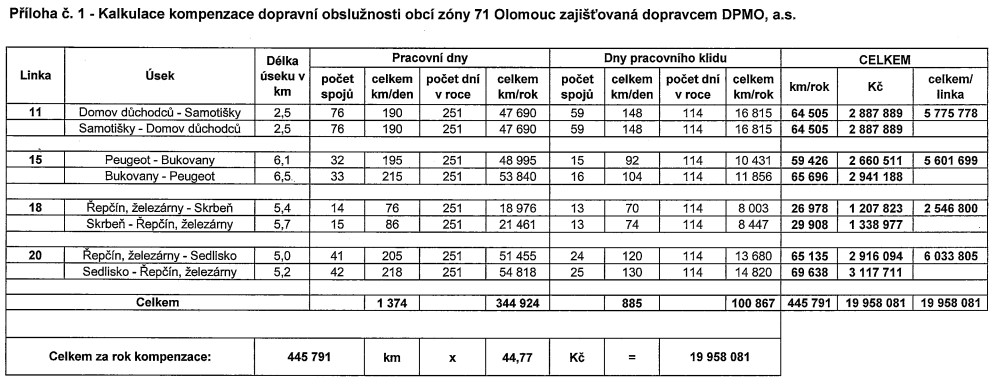 Sídlo:Jeremenkova 1191/40a, Hodolany, 779 00 OlomoucIČO:Zastoupený:60609460Koordinátor Integrovaného dopravního systémuOlomouckého kraje, příspěvková organizace (dále jen „KIDSOK“)Jeremenkova 1211/40b, Hodolany,779 00 OlomoucZastoupený:Ing. Kateřinou Suchánkovou, MBA, ředitelkouIČO:72556064DIČ:CZ72556064Bankovní spojení:Komerční banka OlomoucČíslo účtu:107-8577360237/0100Sídlo:Horní náměstí 583, 779 11 OlomoucZastoupené:JUDr. Martinem Majorem, MBA1.náměstkem primátoraIČO:00299308DIČ:CZ00299308Bankovní spojení:Česká spořitelnaČíslo účtu:výdajového: 27-1801731369/0800příjmového: 19-1801731369/0800Za statutární město Olomouc je dále oprávněn jednat:Za statutární město Olomouc je dále oprávněn jednat:ve věcech smluvních:JUDr. Martin Major, MBAve věcech technických:Ing. Jana Dokoupilová